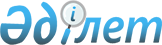 Об утверждении Правил оказания социальной помощи, установления размеров и определения перечня отдельных категорий нуждающихся граждан Сайрамского района
					
			Утративший силу
			
			
		
					Решение Сайрамского районного маслихата Туркестанской области от 4 мая 2021 года № 3-19/VII. Зарегистрировано Департаментом юстиции Туркестанской области 13 мая 2021 года № 6201. Утратило силу решением Сайрамского районного маслихата Туркестанской области от 22 февраля 2024 года № 12-98/VIII
      Сноска. Утратило силу решением  Сайрамского районного маслихата Туркестанской области от 22.02.2024 № 12-98/VIII (вводится в действие по истечении десяти календарных дней после дня его первого официального опубликования).
      В соответствии с подпунктом 4) пункта 1 статьи 56 Бюджетного кодекса Республики Казахстан от 4 декабря 2008 года, пунктом 2-3 статьи 6 Закона Республики Казахстан от 23 января 2001 года "О местном государственном управлении и самоуправлении в Республике Казахстан", Законом Республики Казахстан от 6 мая 2020 года "О ветеранах" и Постановлением Правительства Республики Казахстан от 21 мая 2013 года № 504 "Об утверждении Типовых правил оказания социальной помощи, установления размеров и определения перечня отдельных категорий нуждающихся граждан", маслихат Сайрамского района РЕШИЛ:
      1. Утвердить прилагаемые Правила оказания социальной помощи, установления размеров и определения перечня отдельных категорий нуждающихся граждан Сайрамского района.
      Сноска. Пункт 1 - в редакции решения Сайрамского районного маслихата Туркестанской области от 14.04.2023 № 25-150/VII (вводится в действие по истечении десяти календарных дней после дня его первого официального опубликования).


      2. Признать утратившим силу решение Сайрамского районного маслихата от 21 сентября 2016 года № 7-44/VІ "Об утверждении Правил оказания социальной помощи, установления размеров и определения перечня отдельных категорий нуждающихся граждан Сайрамского района" (зарегистрировано в Реестре государственной регистрации нормативных правовых актов № 3868, опубликовано 31 октября 2016 года в эталонном контрольном банке нормативных правовых актов Республики Казахстан в электронном виде).
      3. Государственному учреждению "Аппарат маслихата Сайрамского района" в порядке, установленном законодательством Республики Казахстан, обеспечить:
      1) государственную регистрацию настоящего решения в Республиканском государственном учреждении "Департамент юстиции Туркестанской области Министерства юстиции Республики Казахстан";
      2) размещение настоящего решения на интернет-ресурсе маслихата Сайрамского района после его официального опубликования.
      4. Настоящее решение вводится в действие по истечении десяти календарных дней после дня его первого официального опубликования. Правила оказания социальной помощи, установления размеров и определения перечня отдельных категорий нуждающихся граждан Сайрамского района
      Сноска. Правила - в редакции решения Сайрамского районного маслихата Туркестанской области от 14.04.2023 № 25-150/VII (вводится в действие по истечении десяти календарных дней после дня его первого официального опубликования). Глава 1. Общие положения
      1. Настоящие Правила оказания социальной помощи, установления размеров и определения перечня отдельных категорий нуждающихся граждан Сайрамского района (далее – Правила) разработаны в соответствии с Постановлением Правительства Республики Казахстан от 21 мая 2013 года № 504 "Об утверждении Типовых правил оказания социальной помощи, установления размеров и определения перечня отдельных категорий нуждающихся граждан" (далее – Типовые правила) и определяют порядок оказания социальной помощи, установления размеров и определения перечня отдельных категорий нуждающихся граждан.
      2. Социальная помощь предоставляется отдельным категориям нуждающихся граждан, постоянно проживающим на территории Сайрамского района.
      3. Основные термины и понятия, которые используются в настоящих Правилах:
      1) Государственная корпорация "Правительство для граждан" (далее - уполномоченная организация) - юридическое лицо, созданное по решению Правительства Республики Казахстан для оказания государственных услуг, услуг по выдаче технических условий на подключение к сетям субъектов естественных монополий и услуг субъектов квазигосударственного сектора в соответствии с законодательством Республики Казахстан, организации работы по приему заявлений на оказание государственных услуг, услуг по выдаче технических условий на подключение к сетям субъектов естественных монополий, услуг субъектов квазигосударственного сектора и выдаче их результатов услугополучателю по принципу "одного окна", а также обеспечения оказания государственных услуг в электронной форме, осуществляющее государственную регистрацию прав на недвижимое имущество по месту его нахождения;
      2) специальная комиссия – комиссия, создаваемая решением акима района, по рассмотрению заявления лица (семьи), претендующего на оказание социальной помощи в связи с наступлением трудной жизненной ситуации;
      3) прожиточный минимум – необходимый минимальный денежный доход на одного человека, равный по величине стоимости минимальной потребительской корзины, рассчитываемой республиканским государственным учреждением "Департамент бюро национальной статистики Агентства по стратегическому планированию и реформам Республики Казахстан по Туркестанской области";
      4) праздничные дни – дни национальных и государственных праздников Республики Казахстан;
      5) среднедушевой доход семьи (гражданина) – доля совокупного дохода семьи, приходящаяся на каждого члена семьи в месяц;
      6) трудная жизненная ситуация – ситуация, объективно нарушающая жизнедеятельность гражданина, которую он не может преодолеть самостоятельно;
      7) уполномоченный орган – коммунальное государственное учреждение "Отдел занятости и социальных программ" акимата Сайрамского района;
      8) участковая комиссия – комиссия, создаваемая решением акимов соответствующих административно - территориальных единиц для проведения обследования материального положения лиц (семей), обратившихся за социальной помощью, и подготовки заключений;
      9) предельный размер – утвержденный максимальный размер социальной помощи.
      4. Для целей настоящих правил под социальной помощью понимается помощь, предоставляемая местным исполнительным органом в денежной форме отдельным категориям нуждающихся граждан (далее – получатели социальной помощи) в случае наступления трудной жизненной ситуации, а также к праздничным дням.
      5. Меры социальной поддержки, предусмотренные статьей 16 Закона Республики Казахстан "О социальной защите лиц с инвалидностью в Республике Казахстан" и подпунктом 2) статьи 10, подпунктом 2) статьи 11, подпунктом 2) статьи 12, подпунктом 2) статьи 13, статьей 17 Закона Республики Казахстан "О ветеранах", оказываются в порядке, определенном настоящими Правилами.
      6. Социальная помощь оказывается единовременно и (или) периодически (ежемесячно).  Глава 2. Порядок оказания социальной помощи, определения перечня отдельных категорий нуждающихся получателей и установления размеров социальной помощи
      7. Социальная помощь к праздничным дням оказывается единовременно, в виде денежных выплат следующим категориям граждан:
      1) 8 марта - Международный женский день - многодетным матерям, в том числе:
      награжденным подвесками "Алтын алқа", "Күміс алқа" или получившим ранее звание "Мать-героиня", а также награжденным орденами "Материнская слава" І и ІІ степени –в размере 2 (двух) месячных расчетных показателей;
      2) День защитника Отечества– 7 мая:
       лицам, принимавшим участие в ликвидации последствий катастрофы на Чернобыльской атомной электростанции в 1986 – 1987 годах, других радиационных катастроф и аварий на объектах гражданского или военного назначения, а также участвовавшим непосредственно в ядерных испытаниях–в размере 30 (тридцати) месячных расчетных показателей; 
      семьям военнослужащих, погибших (умерших) при прохождении воинской службы в мирное время а также семьям лиц погибших при ликвидации последствий катастрофы на Чернобыльской АЭС –в размере 10 (десяти) месячных расчетных показателей; 
      военнообязанным, призывавшимся на учебные сборы и направлявшихся в Афганистан в период ведения боевых действий–в размере 30 (тридцати) месячных расчетных показателей;
      военнослужащим автомобильных батальонов, направлявшихся в Афганистан для доставки грузов в эту страну в период ведения боевых действий–в размере 30 (тридцати) месячных расчетных показателей;
      военнослужащим летного состава, совершавшим вылеты на боевые задания в Афганистан с территории бывшего Союза ССР–в размере 30 (тридцати) месячных расчетных показателей;
      рабочим и служащим, обслуживавшим советский воинский контингент в Афганистане, получившим ранения, контузии или увечья либо награжденных орденами и медалями бывшего Союза ССР за участие в обеспечении боевых действий–в размере 30 (тридцати) месячных расчетных показателей;
      военнослужащим Республики Казахстан, выполнявшим задачи согласно межгосударственным договорам и соглашениям по усилению охраны границы Содружества Независимых Государств на таджикско-афганском участке в период с сентября 1992 года по февраль 2001 года–в размере 30 (тридцати) месячных расчетных показателей; 
      военнослужащим Республики Казахстан, принимавшим участие в качестве миротворцев в международной миротворческой операции в Ираке в период с августа 2003 года по октябрь 2008 года–в размере 30 (тридцати) месячных расчетных показателей;
      военнослужащим, а также лицам начальствующего и рядового состава органов внутренних дел и государственной безопасности бывшего Союза ССР, принимавшим участие в урегулировании межэтнического конфликта в Нагорном Карабахе в период с 1986 по 1991 годы–в размере 30 (тридцати) месячных расчетных показателей;
      лицам, пострадавшим вследствие ядерных испытаний на Семипалатинском испытательном ядерном полигоне - в размере 30 (тридцати) месячных расчетных показателей.
      3) 9 мая–День победы:
      ветеранам Великой Отечественной войны–в размере 1 000 000 (один миллион) тенге;
       супруге (супругу) умершего лица с инвалидностью вследствие ранения, контузии, увечья или заболевания, полученных в период Великой Отечественной войны, или лица, приравненного по льготам к лицам с инвалидностью вследствие ранения, контузии, увечья или заболевания, полученных в период Великой Отечественной войны, а также супруге (супругу) умершего участника Великой Отечественной войны, партизана, подпольщика, гражданина, награжденного медалью "За оборону Ленинграда" или знаком "Жителю блокадного Ленинграда", признававшихся лицами с инвалидностью в результате общего заболевания, трудового увечья и других причин (за исключением противоправных), которые не вступали в повторный брак–в размере 10 (десяти) месячных расчетных показателей;
      лицам, награжденым орденами и медалями бывшего Союза Советских Социалистических Республик (далее-Союза ССР) за самоотверженный труд и безупречную воинскую службу в тылу в годы Великой Отечественной войны–в размере 30 000 (тридцать тысяч) тенге;
      лицам, проработавшим (прослужившим) не менее шести месяцев с 22 июня 1941 года по 9 мая 1945 года и не награжденным орденами и медалями бывшего Союза ССР за самоотверженный труд и безупречную воинскую службу в тылу в годы Великой Отечественной войны–в размере 30 000 (тридцать тысяч) тенге;
      лицам, являющиеся получателями пенсионных выплат по возрасту или пенсионных выплат по выслуге лет удостоенные званий "Қазақстанның Еңбек Ері", награжденные орденами или медалями бывшего Союза ССР или Республики Казахстан либо удостоенные почетных званий бывшего Союза ССР или Республики Казахстан, либо награжденным Почетными грамотами Республики Казахстан, либо награжденным ведомственными наградами Республики Казахстан - в размере 10 (десять) месячных расчетных показателей;
      несовершеннолетним узникам концлагерей, гетто и других мест принудительного содержания, созданных фашистами и их союзниками в период Второй мировой войны - в размере 30 000 (тридцать тысяч) тенге;
      военнослужащим Советской Армии, Военно-Морского Флота, Комитета государственной безопасности, лицам начальствующего и рядового состава Министерства внутренних дел бывшего Союза ССР (включая военных специалистов и советников), которые в соответствии с решениями правительственных органов бывшего Союза ССР принимали участие в боевых действиях на территории других государств–в размере 10 (десяти) месячных расчетных показателей.
      4) 16 декабря - День Независимости:
      лицам, принимавшим участие в событиях 17-18 декабря 1986 года в Казахстане, реабилитированным в порядке, установленном Законом Республики Казахстан "О реабилитации жертв массовых политических репрессий" - в размере 150 000 (сто пятьдесят тысяч) тенге.
      8. Социальная помощь отдельным категориям нуждающихся граждан при наступлении трудной жизненной ситуации оказывается единовременно и (или) периодически (ежемесячно):
      1)одиноким пенсионерам и одиноким лицам с инвалидностью неспособным к самообслуживанию в связи с преклонным возрастом, детям с инвалидностью обучающимся и воспитывающимся на дому, - ежемесячно, в размере 1 (одного) месячного расчетного показателя;
      2)лицам, больным туберкулезом, выписанным из специализированной противотуберкулезной медицинской организации, согласно предоставленных списков, без учета доходов - ежемесячно, в размере 10 (десяти) месячных расчетных показателей;
      3)родителям или иным законным представителям детей, инфицированным вирусом иммунодефицита человека состоящим на диспансерном учете- ежемесячно, в размере 2 (двух) кратной величины прожиточного минимума;
      4)лицам, больным злокачественными новообразованиями, без учета доходов -единовременно, в размере 10 (десяти) месячных расчетных показателей;
      5) лицам, страдающим хронической почечной недостаточностью, для возмещения расходов, связанных с проездом, без учета доходов - единовременно, в размере 50 (пятидесяти) месячных расчетных показателей;
      6) лицам с инвалидностью по индивидуальной программе абилитации и реабилитации для обеспечения специальными средствами передвижения, без учета доходов:
      на прогулочные специальные средства передвижения-единовременно,в размере 70 (семидесяти) месячных расчетных показателей;
      на комнатные специальные средства передвижения-единовременно,в размере 50 (пятидесяти) месячных расчетных показателей;
      7) пенсионерам и лицам с инвалидностью на санаторно-курортное лечение – единовременно, в размере 60 (шестидесяти) месячных расчетных показателей;
      8) для подписки на периодические издания - ветеранам Великой Отечественной войны, единовременно в размере 3 (трех) месячных расчетных показателей и труженикам тыла – единовременно в размере 1 (одного) месячного расчетного показателя;
      9) лицам, состоящим на учете службы пробации – единовременно в размере 10 (десяти) месячных расчетных показателей;
      10) при причинении ущерба гражданину (семье) либо его имуществу вследствие стихийного бедствия или пожара, срок оказания не позднее шести месяцев с момента наступления трудной жизненной ситуации - единовременно, в размере до 300 (триста) месячных расчетных показателей;
      11) ветеранам Великой Отечественной войны, одиноким пенсионерам и одиноким лицам с инвалидностью на ремонт жилья– единовременно,в размере 100 (ста) месячных расчетных показателей;
      12) лицам с инвалидностью по индивидуальной программе абилитации и реабилитации, для улучшения жилищно-бытовых условии собственного жилья:
      лицам с инвалидностью первой группы пользующихся специальными средствами передвижения– единовременно, в размере 50 (пятидесяти) месячных расчетных показателей; 
      13) участникам и лицам с инвалидностью Великой Отечественной войны и лицам, приравненным к ним, пенсионерам и лицам с инвалидностью для получения на период 10 дней направления на санаторно-курортное лечение – единовременно в размере 30 (тридцати) месячных расчетных показателей;
      14) для предоставления услуг социального такси и инватакси –на поездки в лечебные учреждения и в общественные места для участников и лицам с инвалидностью Великой Отечественной войны, детям- лицам с инвалидностью, лицам с инвалидностью первой, второй групп, имеющим затруднения в передвижении, ежемесячно предельный размер социальной помощи в размере 15 (пятнадцати) месячных расчетных показателей;
      15) детям (имеющих забелевания нервной системы) в возрасте от 1,5 года до 18 лет находящимся в полустационарах дневного пребывания – ежемесячно в размере 15 (пятнадцати) месячных расчетных показателей.
      9. Порядок оказания социальной помощи, основания для прекращения и возврата предоставляемой социальной помощи определяется согласно Типовым правилам.
      10. Социальная помощь к праздничным дням оказывается по списку, по представлению уполномоченной организации либо иных организаций без истребования заявлений от получателей.
      11. Финансирование расходов на предоставление социальной помощи осуществляется в пределах средств, предусмотренных бюджетом района на текущий финансовый год.
      12. Социальная помощь предоставляется в денежной форме через банки второго уровня или организации, имеющие лицензии на соответствующие виды банковских операций, путем перечисления на счета получателей. Глава 3. Заключительное положение
      13. Мониторинг и учет предоставления социальной помощи проводит уполномоченный орган с использованием базы данных автоматизированной информационной системы "Е-Собес".
					© 2012. РГП на ПХВ «Институт законодательства и правовой информации Республики Казахстан» Министерства юстиции Республики Казахстан
				
      Председатель сессии

К. Сыздиков

      Секретарь маслихата

Ш. Халмурадов
Утвержден решением
Сайрамского районного
маслихата от 4 мая
2021 года № 3-19VII